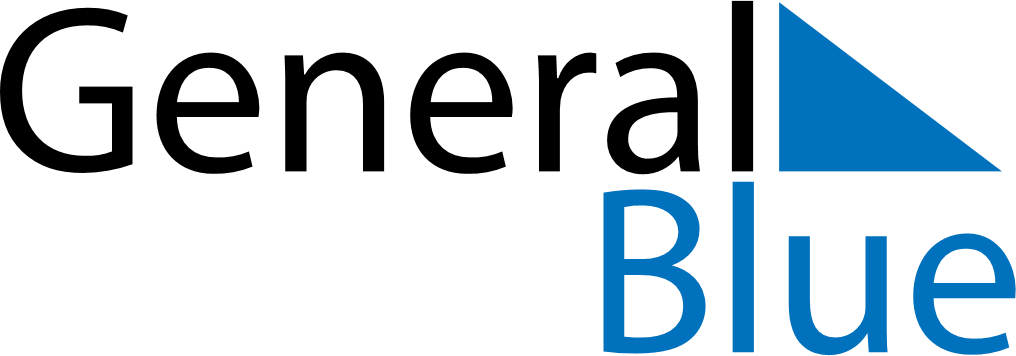 May 2025May 2025May 2025AngolaAngolaSundayMondayTuesdayWednesdayThursdayFridaySaturday123Labour Day45678910Mother’s Day111213141516171819202122232425262728293031